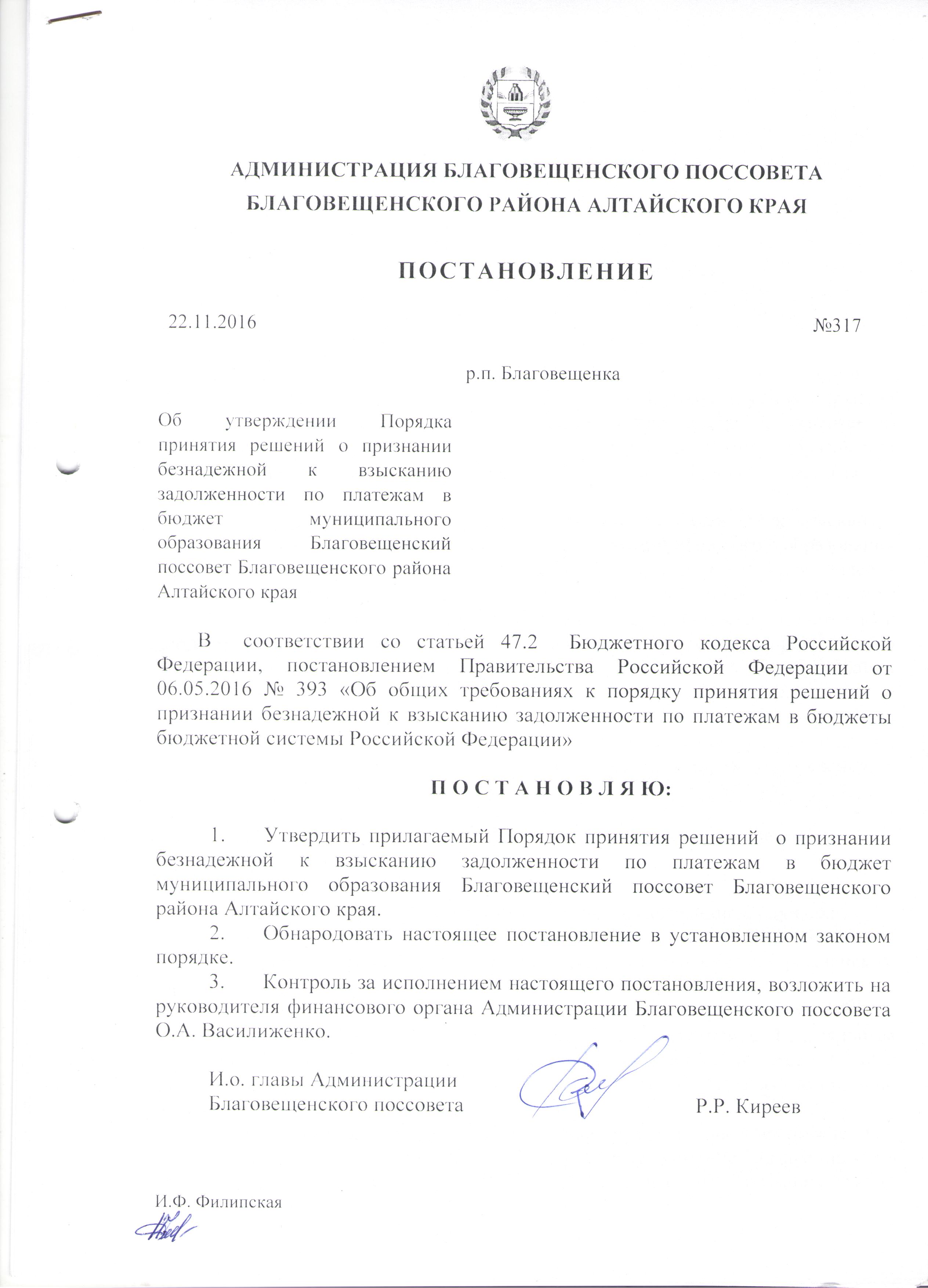                                            Приложение к постановлению                                                                               Администрации Благовещенского поссовета                                                                          Благовещенского района Алтайского края                                                                             от 22.11. . №317ПОРЯДОКпринятия решений о признании безнадежной к взысканию задолженности по платежам в бюджет муниципального образования Благовещенский поссовет Благовещенского района Алтайского краяОбщие положения1.1.  Настоящий Порядок определяет правила и условия принятия Администрацией Благовещенского поссовета Благовещенского района Алтайского края решений о признании безнадежной к взысканию задолженности по платежам в бюджет  муниципального образования Благовещенский поссовет Благовещенского района Алтайского края (далее- бюджет поселения).1.2. Порядок принятия решений о признании безнадежной к взысканию задолженности по платежам в бюджет  муниципального образования Благовещенский поссовет Благовещенского района Алтайского края (далее – Порядок) распространяется на правоотношения, связанные с принятием решения о признании безнадежной к взысканию задолженности по платежам в бюджет, главным администратором которых в соответствии с решением о бюджете поселения на очередной финансовый год является Администрация Благовещенского поссовета Благовещенского района Алтайского края.1.3. В целях настоящего Порядка под задолженностью по платежам в бюджет понимаются начисленные и уплаченные в установленный срок платежи по неналоговым доходам, подлежащим зачислению в бюджет поселения, а также пени, штрафы за их просрочку.II. Случаи признания безнадежной к взысканию задолженности по платежам в бюджет поселения2.1.  Задолженность признается безнадежной к взысканию в случаях:1) смерти физического лица - плательщика платежей в бюджет поселения или объявления его умершим в порядке, установленном гражданским процессуальным законодательством Российской Федерации;2) признания банкротом индивидуального предпринимателя – плательщика платежей в бюджет поселения в соответствии с Федеральным законом от 26.10.2002 № 127-ФЗ «О несостоятельности (банкротстве)» в части задолженности по платежам в бюджет поселения, не погашенным по причине недостаточности имущества должника;3) ликвидации организации - плательщика платежей в бюджет поселения в части задолженности по платежам в бюджет поселения, не погашенным по причине недостаточности имущества организации и (или) невозможности их погашения учредителями (участниками) указанной организации в пределах и порядке, которые установлены законодательством Российской Федерации;4) принятия судом акта, в соответствии с которым администратор доходов бюджета поселения утрачивает возможность взыскания задолженности по платежам в бюджет в связи с истечением установленного срока ее взыскания (срока исковой давности), в том числе вынесения судом определения об отказе в восстановлении пропущенного срока подачи заявления в суд о взыскании задолженности по платежам в бюджет;5) вынесения судебным приставом-исполнителем постановления об окончании исполнительного производства и о возвращении взыскателю исполнительного документа по основаниям, предусмотренным пунктами 3 и 4 части 1 статьи 46 Федерального закона от 2 октября 2007 года N 229-ФЗ «Об исполнительном производстве», (далее –Федеральный закон «Об исполнительном производстве»), если с даты образования задолженности по платежам в бюджет прошло более пяти лет, в следующих случаях:размер задолженности не превышает размера требований к должнику, установленного законодательством Российской Федерации о несостоятельности (банкротстве) для возбуждения производства по делу о банкротстве;судом возвращено заявление о признании плательщика платежей в бюджет банкротом или прекращено производство по делу о банкротстве в связи с отсутствием средств, достаточных для возмещения судебных расходов на проведение процедур, применяемых в деле о банкротстве.6) истечения установленного Кодексом Российской Федерации об административных правонарушениях срока давности исполнения постановления о назначении административного наказания при отсутствии оснований для перерыва, приостановления или продления такого срока.2.2.  Помимо случаев, предусмотренных пунктом 2.1 настоящего Порядка, признаются безнадежными к взысканию административные штрафы, не уплаченные по состоянию на 1 января 2015 года юридическими лицами, которые отвечают признакам недействующего юридического лица, установленным Федеральным законом от 08.08.2001 № 129-ФЗ «О государственной регистрации юридических лиц и индивидуальных предпринимателей», и не находятся в процедурах, применяемых в деле о банкротстве, в случае возврата взыскателю исполнительного документа по основаниям, предусмотренным пунктами 3 и 4 части 1 статьи 46 Федерального закона «Об исполнительном производстве».III.  Перечень документов, подтверждающих наличие оснований для принятия решений о признании безнадежной к взысканию задолженности по платежам в бюджет поселения3.1. Документами, подтверждающими наличие оснований для принятия решений о признании безнадежной к взысканию задолженности по платежам в бюджет поселения, предусмотренных разделом 2 настоящего Порядка, являются:  1)	выписка из отчетности администратора доходов бюджета поселения об учитываемых суммах задолженности по уплате платежей в бюджет (приложение № 1 к Порядку);2) справка администратора доходов бюджета поселения о принятых мерах по обеспечению взыскания задолженности по платежам в бюджет (приложение № 2 к Порядку);3) документы, подтверждающие случаи признания безнадежной к взысканию задолженности по платежам в бюджет, в том числе:-  документ, свидетельствующий о смерти физического лица - плательщика платежей в бюджет или подтверждающий факт объявления его умершим (в случае, указанном в подпункте 1 пункта 2.1 Порядка);- документ, содержащий сведения из Единого государственного реестра индивидуальных предпринимателей о прекращении деятельности в следствие  признания банкротом индивидуального предпринимателя – плательщика платежей в бюджет ( в случае, указанном в подпункте 2 пункта 2.1 Порядка);- документ, содержащий сведения из Единого государственного реестра юридических лиц о прекращении деятельности в связи с ликвидацией организации – плательщика платежей в бюджет (в случае, указанном в подпункте 3 пункта 2.1. Порядка); - судебный акт, в соответствии с которым администратор доходов бюджета поселения утрачивает возможность взыскания задолженности по платежам в бюджет в связи с истечением установленного срока ее взыскания (срока исковой давности), в том числе определение суда об отказе в восстановлении пропущенного срока подачи в суд заявления о взыскании задолженности по платежам в бюджет (в случае, указанном в подпункте 4 пункта 2.1. Порядка);- постановление судебного пристава-исполнителя об окончании исполнительного производства при возврате взыскателю исполнительного документа по основаниям, предусмотренным пунктами 3 и 4 части 1 статьи 46 Федерального закона «Об исполнительном производстве» (в случае, указанном в подпункте 5 пункта 2.1 Порядка);- постановление судебного пристава-исполнителя об окончании исполнительного производства, вынесенное в соответствии с пунктом 9 части 1 статьи 47 Федерального закона «Об исполнительном производстве» (в случае, указанном в подпункте 6 пункта 2.1 Порядка);в случае, указанном в пункте 2.2 Порядка:- документы, содержащие сведения из Единого государственного реестра юридических лиц об исключении недействующего юридического лица из Единого государственного реестра юридических лиц по решению органа, осуществляющего государственную регистрацию юридических лиц и индивидуальных предпринимателей;- справка администратора доходов бюджета поселения о не нахождении юридического лица в процедурах, применяемых в деле о банкротстве на основании сведений, содержащихся в Едином федеральном реестре сведений о банкротстве в сети Интернет (www.bankrot.fedresurs) приложение №3  к Порядку.- постановление судебного пристава-исполнителя об окончании исполнительного  производства и о возвращении взыскателю исполнительного документа по основаниям, предусмотренным пунктами 3 и 4 части 1 статьи 46 Федерального закона «Об исполнительном производстве».IV.  Порядок принятия решения о признании безнадежной к взысканию задолженности по платежам в бюджет поселения4.1.  В целях подготовки решений о признании безнадежной к взысканию задолженности по платежам в бюджет администратором доходов создается комиссия по поступлению и выбытию  активов (далее Комиссия), утверждается положение о ней и ее состав.4.2. Комиссия в течение 10 дней со дня поступления документов, указанных в пункте 3.1 настоящего Порядка, принимает одно из следующих решений:а) о признании безнадежной к взысканию задолженности по платежам в бюджет;б) об отказе в признании безнадежной к взысканию задолженности по платежам в бюджет;4.3. Решение об отказе в признании безнадежной к взысканию задолженности по платежам в бюджет принимается при отсутствии оснований, установленных в пунктах 2.1, 2.2 настоящего Порядка, и (или) отсутствии соответствующих документов, указанных в пункте 3.1 настоящего Порядка.4.4. Решение о признании безнадежной к взысканию задолженности по платежам в бюджет оформляется актом (приложение № 4 к Порядку), содержащим следующую информацию:а) полное наименование организации (фамилия, имя, отчество физического лица);б) идентификационный номер налогоплательщика, основной государственный регистрационный номер, код причины постановки на учет налогоплательщика организации (идентификационный номер налогоплательщика физического лица);в) сведения о платеже, по которому возникла задолженность;г) код классификации доходов бюджетов Российской Федерации, по которому учитывается задолженность по платежам в бюджет, его наименование;д) сумма задолженности по платежам в бюджет;е) сумма задолженности по пеням и штрафам по соответствующим платежам в бюджет;ж) дата принятия решения о признании безнадежной к взысканию задолженности по платежам в бюджет;з) подписи членов Комиссии.4.5. Проект акта подготавливается Комиссией не позднее 3 дней со дня заседания Комиссии.4.6. Оформленный Комиссией акт о признании безнадежной к взысканию задолженности по платежам в бюджет утверждается руководителем администратора доходов бюджета поселения в течение 3 дней со дня его поступления.                                                                          ПРИЛОЖЕНИЕ №1                                                                                           к Порядку принятия решений                                                                                        о признании безнадежной к                                                                                            взысканию задолженности по                                                                          платежам в бюджет                                                                                                      муниципального образования                                                                                    Благовещенский поссовет                                                                                  Благовещенского района                                                                    Алтайского края Выписка из отчетностиоб учитываемых суммах задолженности по уплате платежей в бюджет муниципального образования Благовещенский поссовет Благовещенского района Алтайского краяпо состоянию на «___» _____________ 20__ года_____________________    _______________        ______________________                   (должность)                                            (подпись)                                    (расшифровка подписи)Согласовано:_____________________    _______________       ______________________                  (должность)                                             (подпись)                                    (расшифровка подписи)МПДата                                                                            ПРИЛОЖЕНИЕ №2                                                                                           к Порядку принятия решений                                                                                        о признании безнадежной к                                                                                            взысканию задолженности по                                                                          платежам в бюджет                                                                                                      муниципального образования                                                                                    Благовещенский поссовет                                                                                  Благовещенского района                                                                    Алтайского края Справкао принятых мерах по обеспечению взыскания задолженности по платежам в бюджет муниципального образования Благовещенский поссовет Благовещенского района Алтайского краяпо состоянию на «___» _____________ 20__ года_____________________    _______________        ______________________                   (должность)                                            (подпись)                                    (расшифровка подписи)Согласовано:_____________________    _______________       ______________________                  (должность)                                             (подпись)                                    (расшифровка подписи)МПдата                                                                            ПРИЛОЖЕНИЕ №3                                                                                           к Порядку принятия решений                                                                                        о признании безнадежной к                                                                                            взысканию задолженности по                                                                          платежам в бюджет                                                                                                      муниципального образования                                                                                    Благовещенский поссовет                                                                                  Благовещенского района                                                                    Алтайского края СПРАВКАо не нахождении юридического лица в процедурах, применяемых в деле о банкротствеНа основании сведений, содержащихся в Едином федеральном реестре сведений о банкротстве в сети Интернет (www.bankrot.fedresurs.ru), по состоянию на «____» _______________ 20 ___ года1)________________________________________________________________(наименование юридического лица, ИНН, ОГРН, КПП)2) __________________________________________________________________(наименование юридического лица, ИНН, ОГРН, КПП)3)_________________________________________________________________(наименование юридического лица, ИНН, ОГРН, КПП)не находится (ятся) в процедурах, применяемых в деле о банкротстве._____________________    _______________        ______________________                   (должность)                                            (подпись)                                    (расшифровка подписи)МПдата                                                                                                    ПРИЛОЖЕНИЕ №4                                                                                           к Порядку принятия решений                                                                                        о признании безнадежной к                                                                                            взысканию задолженности по                                                                          платежам в бюджет                                                                                                      муниципального образования                                                                                    Благовещенский поссовет                                                                                  Благовещенского района                                                                    Алтайского края                                                         УТВЕРЖДАЮ:                                                                   Глава Администрации                                                                            Благовещенского поссовета                                                                              ____________ /Н.Н. КнязеваАКТо признании безнадежной к взысканию задолженности по платежам в бюджет муниципального образования Благовещенский поссовет Благовещенского района Алтайского края от «___» ___________ 20__ года__________________________________________________________________(полное наименование организации, фамилия, имя, отчество физического лица)                            _________________________________________________________________(ИНН, ОГРН, КПП)Сведения о платеже, по которому возникла задолженность _______________________________________________________________________________________________________________________________________________________(код дохода по бюджетной классификации и его полное наименование)Сумма задолженности _____________________ рублей ____________ копеек,в том числе: основной долг ________________ рублей ____________ копеек,пени _____________________________________ рублей  ____________ копеек,штрафы ________________________________ рублей ____________ копеек,на основании _______________________________________________________________________________________________________________________(указываются конкретные документы с указанием реквизитов)«____» ______________ 20___г.Председатель комиссии      _____________   ___________________                                                (подпись)                       (расшифровка подписи)Члены комиссии:____________________  _____________  ___________________                                    (должность)                                       (подпись)                            (расшифровка подписи)____________________     _____________                __________________  (должность)                      (подпись)                        (расшифровка подписи)№ п/пНаименование организации (фамилия, имя, отчество физического лицаИНН/КПП/ОГРН организации (ИНН физического лица)Наименование платежаКод бюджетной классификацииЗадолженность по платежам в бюджет) в рублях)Итого№ п/пНаименование организации (фамилия, имя, отчество физического лицаИНН/КПП/ОГРН организации (ИНН физического лица)Наименование платежаКод бюджет-ной классифи-кацииЗадолжен-ность по платежам в бюджет) в рублях)Принятые меры по обеспече-нию взыскания задолжен-ности по платежам в бюджетИтого